PERFORMANCE PLANNING, CHECK IN & FINAL EVALUATION FORMPerformance Cycle: August 1, 2023 ‒ July 31, 2024Step 1: Performance PlanningStep 2: 90-day (From Hire) Check-in Discussion (If applicable)Step 3: Interim / Progress Review (minimum of one required)NOTES: Coaching Session: December 2023NOTES: Other Check InsPerformance Management Standardization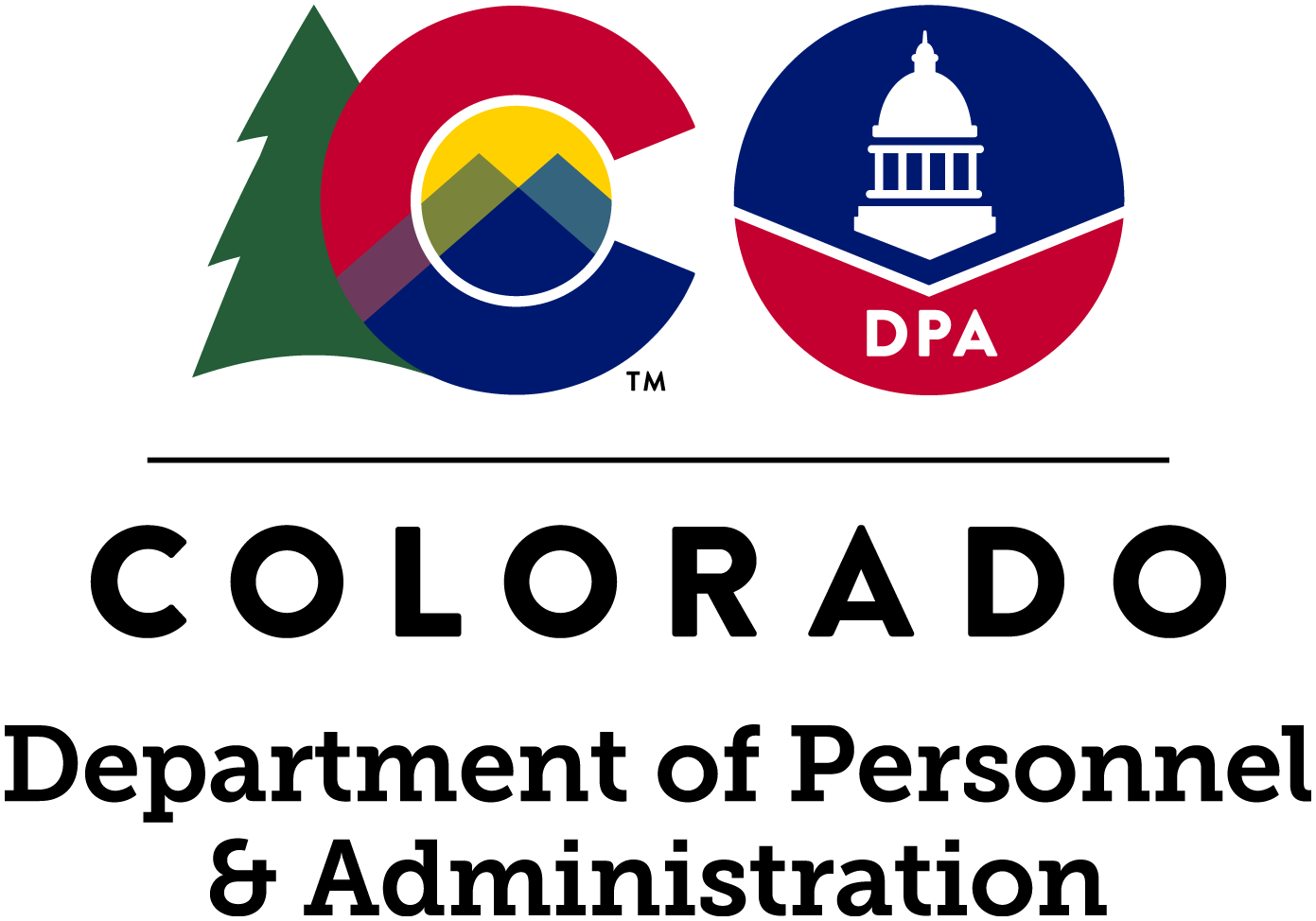 Descriptions of 5-Point Rating ScaleLevel 5: Exceptional 	Employees at this level consistently make extraordinary contributions through superior performance on key goals, serve as a role model of organizational values, and contribute significantly to the mission of the Department. Peers, immediate supervisors, higher-level management, and others recognize and depend upon the employee’s level of performance. An extraordinary level of achievement and commitment in terms of quality and time, technical skills and knowledge, ingenuity, creativity, and initiative is exhibited at this level. The employee demonstrates exceptional job mastery in all major areas of responsibility and their contributions to the organization are of marked excellence.Level 4: Highly Effective 	Employees at this level demonstrate highly effective performance by making significant contributions and impact on the goals of the Department. The employee consistently models organizational values to others and performance at this level exceeds the expectations of their position. Colleagues rely on these employees for advice on process or subject matter expertise. All goals, objectives, and targets are consistently achieved above the established standards.Level 3: Effective	Employees at this level reliably and consistently meet all the expectations, standards, requirements, and objectives of the employee’s position. They demonstrate organizational values, along with a willingness and ability to grow for the benefit of the Department. At this level, performance meets expectations in terms of quality of work, efficiency, and timeliness with the most critical goals being met.Level 2: Needs Improvement 	At this level, employee performance and/or behavior do not consistently meet minimum expectations of what is expected of the employee’s position. While the employee shows capability and willingness to progress, they may require development in a key skill area(s) to be fully effective in the role. Employee’s failure to exhibit marked improvement may result in performance management.Level 1: Unacceptable 	At this level, employee performance and/or behavior do not meet minimum job expectations of the position. The employee does not meet key goals and/or does not demonstrate competence in critical job skills. Immediate and sustained performance improvement is needed. Employee’s failure to exhibit immediate marked improvement will result in corrective and/or disciplinary action.Final Evaluation/Rating SummaryCompleting the final evaluation involves assigning a rating for the goals and each competency. The ratings are then averaged to arrive at the final rating.Mathematical Average:Calculate by taking the sum of a group of values and dividing it by the number of values in the group. Remember the number of values is less by one if employee is not a supervisor.1.0 to 1.4 = Level 11.5 to 2.4 = Level 22.5 to 3.4 = Level 33.5 to 4.4 = Level 44.5 to 5.0 = Level 5Step 4: Final Written EvaluationDISPUTE RESOLUTION NOTICE: An employee may dispute their final overall evaluation by following the Department’s Performance Management Dispute Resolution process. The process must be initiated within 5 calendar days from receiving the final evaluation. Additional information regarding the Performance Management Dispute Resolution Process is available from your Department’s HR unit.If an employee intends to dispute the overall evaluation, a signature is still required, and have the employee check the box above which states “I have received and disagree with the performance evaluation.”EVALUATION RATINGS WITH LEVEL 1 OR 2:If any individual rating, or an overall evaluation rating of a 1 - Unacceptable, or 2 - Needs Improvement on a final evaluation assessment, a performance improvement plan (PIP) or corrective action should be discussed with the employee. A written copy of the PIP or corrective action should be given with the final evaluation.Performance management is the formalization of tracking improvement for a common goal:Performance Improvement Plan (PIP): is a tool to give an employee with performance deficiencies the opportunity to succeed. It may be used to address failures to meet specific job goals or to improve behavior-related concerns. Outcomes may vary, including improvement in overall performance; the recognition of a skills or training gap.Corrective Action: is a method of documenting a problematic situation, identifying its root cause and clearly laying out a way of correcting the issue.Employee NameClass TitlePosition #Section/UnitRater’s NameReviewer’s NameOverall Performance rating: __________Overall Performance rating: __________Employee IDEmployee has been provided a copy of this performance planEmployee has been provided a copy of this performance planYes, and I agree with the planYes, and I do not agree with the planPD has been reviewed and is accurate.*If no, revisions must be made and submitted to the HR unitPD has been reviewed and is accurate.*If no, revisions must be made and submitted to the HR unitYesNo*{{Sig_es_:signer1:signature}}{{Sig_es_:signer3:signature}}{{Sig_es_:signer3:signature}}{{Sig_es_:signer3:signature}}Rater’s SignatureDateEmployee’s SignatureEmployee’s SignatureEmployee’s SignatureDate90-day Check-in: 90-day Check-in: 90-day Check-in: Date Given{{Sig_es_:signer1:signature}}{{Sig_es_:signer3:signature}}{{Sig_es_:signer3:signature}}Rater’s SignatureDateEmployee’s SignatureEmployee’s SignatureDateInterim Review #1: December 2023Interim Review #1: December 2023Interim Review #1: December 2023Interim Review #1: December 2023Date GivenInterim Review #1: May 2024Interim Review #1: May 2024Interim Review #1: May 2024Interim Review #1: May 2024Date Given{{Sig_es_:signer1:signature}}{{Sig_es_:signer1:signature}}{{Sig_es_:signer3:signature}}{{Sig_es_:signer3:signature}} Rater’s Signature Rater’s SignatureDate Employee’s Signature Employee’s SignatureDateDateOther Check InsDate GivenEmployee’s Initials{{Int_es_:signer3:initials}}{{Int_es_:signer3:initials}}Other Check InsDate GivenEmployee’s InitialsRater’sInitials{{Int_es_:signer1:initials}}{{Int_es_:signer1:initials}}Check In: Check In: INDIVIDUAL GOALS AND/OR COMPETENCY-RELATED OBJECTIVES:INDIVIDUAL GOALS AND/OR COMPETENCY-RELATED OBJECTIVES:Goal #1RATING Goal/Objective: Goal/Objective: How do you plan to achieve this goal/objective? How do you plan to achieve this goal/objective? Check In: Check In: FINAL EVALUATION NOTES: FINAL EVALUATION NOTES: Goal #2RATING Goal/Objective: Goal/Objective: How do you plan to achieve this goal/objective? How do you plan to achieve this goal/objective? Check In: Check In: FINAL EVALUATION NOTES: FINAL EVALUATION NOTES: TEAM/UNIT GOALS AND/OR COMPETENCY-RELATED OBJECTIVES:TEAM/UNIT GOALS AND/OR COMPETENCY-RELATED OBJECTIVES:Goal #1RATING (1) Goal/Objective: (1) Goal/Objective: How do you plan to achieve this goal/objective? How do you plan to achieve this goal/objective? Check In: Check In: FINAL EVALUATION NOTES: FINAL EVALUATION NOTES: Goal #2RATING (2) Goal/Objective: (2) Goal/Objective: How do you plan to achieve this goal/objective? How do you plan to achieve this goal/objective? Check In: Check In: FINAL EVALUATION NOTES: FINAL EVALUATION NOTES: DEPARTMENT GOALS AND/OR COMPETENCY-RELATED OBJECTIVES:DEPARTMENT GOALS AND/OR COMPETENCY-RELATED OBJECTIVES:Goal #1RATING Goal/Objective: Goal/Objective: How do you plan to achieve this goal/objective? How do you plan to achieve this goal/objective? Check In: Check In: FINAL EVALUATION NOTES: FINAL EVALUATION NOTES: Goal #2RATING Goal/Objective: Goal/Objective: How do you plan to achieve this goal/objective? How do you plan to achieve this goal/objective? Check In: Check In: FINAL EVALUATION NOTES: FINAL EVALUATION NOTES: STRETCH or KEY GOALS AND/OR COMPETENCY-RELATED OBJECTIVES:STRETCH or KEY GOALS AND/OR COMPETENCY-RELATED OBJECTIVES:Goal #1RATING Goal/Objective: Goal/Objective: How do you plan to achieve this goal/objective? How do you plan to achieve this goal/objective? Check In: Check In: FINAL EVALUATION NOTES:FINAL EVALUATION NOTES:CORE COMPETENCIESRATINGCOMMUNICATIONINTERPERSONAL SKILLSCUSTOMER SERVICEACCOUNTABILITYJOB KNOWLEDGEPERFORMANCE MANAGEMENT (SUPERVISORS ONLY)FINAL EVALUATION NOTES (how has the employee demonstrated core competencies):Communication: Interpersonal Skills:Customer Service:Accountability:Job Knowledge:Performance Management (Supervisors ONLY):FINAL EVALUATION NOTES (how has the employee demonstrated core competencies):Communication: Interpersonal Skills:Customer Service:Accountability:Job Knowledge:Performance Management (Supervisors ONLY):Goal & CompetenciesFinal Rating Individual Goal #1Individual Goal #2Team Goal #1Team Goal #2Departmental Goal #1Departmental Goal #2Stretch or Key Goal/Objective (if applicable)CommunicationInterpersonal SkillsCustomer ServiceAccountabilityJob KnowledgePerformance Management (Supervisors Only)Average of RatingsFINAL RATING - Mathematical AverageEnd of Performance Cycle Narrative:Narrative should address performance cycle highlights, including examples that support the final rating, progress toward goals, and any other relevant details regarding the performance and professional development. It should include areas of improvement as well. Comments from Rater (attach additional pages if needed):Comments from Employee (attach additional pages if needed):Comments from Reviewer (attach additional pages if needed):OVERALL PERFORMANCE RATING FOR PY 2023 -202454321OVERALL PERFORMANCE RATING FOR PY 2023 -2024I have received and agree with the performance evaluationI have received and agree with the performance evaluationI have received and agree with the performance evaluationI have received and agree with the performance evaluationI have received and agree with the performance evaluationI have received and disagree with the performance evaluationI have received and disagree with the performance evaluationI have received and disagree with the performance evaluationI have received and disagree with the performance evaluationI have received and disagree with the performance evaluation{{Sig_es_:signer3:signature}}{{Sig_es_:signer3:signature}}{{Sig_es_:signer3:signature}}{{Sig_es_:signer3:signature}}{{Sig_es_:signer3:signature}}Employee’s SignatureEmployee’s SignatureEmployee’s SignatureEmployee’s SignatureEmployee’s SignatureDate{{Sig_es_:signer1:signature}}{{Sig_es_:signer1:signature}}{{Sig_es_:signer1:signature}}{{Sig_es_:signer1:signature}}{{Sig_es_:signer1:signature}}Rater’s SignatureRater’s SignatureRater’s SignatureRater’s SignatureRater’s SignatureDate{{Sig_es_:signer3:signature}}{{Sig_es_:signer3:signature}}{{Sig_es_:signer3:signature}}{{Sig_es_:signer3:signature}}{{Sig_es_:signer3:signature}}Reviewer’s SignatureReviewer’s SignatureReviewer’s SignatureReviewer’s SignatureReviewer’s SignatureDate